						versjon 4.1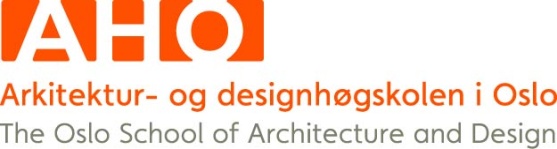 Hendelsesrapport, verkstedene AHOBrukes også i forbindelse med person- og/eller maskinskade.Skriv gjerne utfyllende. Rapporten leveres til verksmester.Opprettet: 14.11.2012. Godkjent av verksmestere: 14.11.2012. Redigert 19.10.2017 Personnavn:Kurs:Personnavn:Kurs:Personnavn:Kurs:Personnavn:Kurs:Personnavn:Kurs:Personnavn:Kurs:Telefon:E-post:Telefon:E-post:Telefon:E-post:Telefon:E-post:Telefon:E-post:Telefon:E-post:Verksted der hendelsen inntraff:Verksted der hendelsen inntraff:Verksted der hendelsen inntraff:Dato:Dato:Klokkeslett:Beskriv hendelsen og forløpet: Beskriv hendelsen og forløpet: Beskriv hendelsen og forløpet: Beskriv hendelsen og forløpet: Beskriv hendelsen og forløpet: Beskriv hendelsen og forløpet: Har noe lignende skjedd før:Har noe lignende skjedd før:Har noe lignende skjedd før:Har noe lignende skjedd før:Har noe lignende skjedd før:Har noe lignende skjedd før:Beskriv situasjonen i verkstedet, ca. antall brukere og aktivitetsnivåBeskriv situasjonen i verkstedet, ca. antall brukere og aktivitetsnivåBeskriv situasjonen i verkstedet, ca. antall brukere og aktivitetsnivåBeskriv situasjonen i verkstedet, ca. antall brukere og aktivitetsnivåBeskriv situasjonen i verkstedet, ca. antall brukere og aktivitetsnivåBeskriv situasjonen i verkstedet, ca. antall brukere og aktivitetsnivåHva var medvirkende årsaker til hendelsen: Svar ja/nei eller med utfyllende tekstHva var medvirkende årsaker til hendelsen: Svar ja/nei eller med utfyllende tekstHva var medvirkende årsaker til hendelsen: Svar ja/nei eller med utfyllende tekstHva var medvirkende årsaker til hendelsen: Svar ja/nei eller med utfyllende tekstHva var medvirkende årsaker til hendelsen: Svar ja/nei eller med utfyllende tekstHva var medvirkende årsaker til hendelsen: Svar ja/nei eller med utfyllende tekstTekniske mangler med maskin eller verneutstyr?Tekniske mangler med maskin eller verneutstyr?Tekniske mangler med maskin eller verneutstyr?Tekniske mangler med maskin eller verneutstyr?Tekniske mangler med maskin eller verneutstyr?Tekniske mangler med maskin eller verneutstyr?Verneutstyr satt ut av funksjon?Verneutstyr satt ut av funksjon?Verneutstyr satt ut av funksjon?Verneutstyr satt ut av funksjon?Verneutstyr satt ut av funksjon?Verneutstyr satt ut av funksjon?Manglende service eller vedlikehold?Manglende service eller vedlikehold?Manglende service eller vedlikehold?Manglende service eller vedlikehold?Manglende service eller vedlikehold?Manglende service eller vedlikehold?Manglende opplæring?Manglende opplæring?Manglende opplæring?Manglende opplæring?Manglende opplæring?Manglende opplæring?Dårlig eller manglende kommunikasjon?Dårlig eller manglende kommunikasjon?Dårlig eller manglende kommunikasjon?Dårlig eller manglende kommunikasjon?Dårlig eller manglende kommunikasjon?Dårlig eller manglende kommunikasjon?Feil bruk av maskin eller utstyr?Feil bruk av maskin eller utstyr?Feil bruk av maskin eller utstyr?Feil bruk av maskin eller utstyr?Feil bruk av maskin eller utstyr?Feil bruk av maskin eller utstyr?Uforsvarlig lek, spøk eller veddemål?Uforsvarlig lek, spøk eller veddemål?Uforsvarlig lek, spøk eller veddemål?Uforsvarlig lek, spøk eller veddemål?Uforsvarlig lek, spøk eller veddemål?Uforsvarlig lek, spøk eller veddemål?Påvirkning av alkohol eller andre rusmidler?Påvirkning av alkohol eller andre rusmidler?Påvirkning av alkohol eller andre rusmidler?Påvirkning av alkohol eller andre rusmidler?Påvirkning av alkohol eller andre rusmidler?Påvirkning av alkohol eller andre rusmidler?Mangler i organisasjonen?Mangler i organisasjonen?Mangler i organisasjonen?Mangler i organisasjonen?Mangler i organisasjonen?Mangler i organisasjonen?Andre forhold?Andre forhold?Andre forhold?Andre forhold?Andre forhold?Andre forhold?Ved personskade: Ble lege kontaktet?   Ja / NeiBle du behandlet av lege?  Ja / NeiBle du behandlet av lege?  Ja / NeiBle du behandlet av lege?  Ja / NeiBle du behandlet av lege?  Ja / NeiFår skaden konsekvenser?Eventuelt, hva slags konsekvenser?Får skaden konsekvenser?Eventuelt, hva slags konsekvenser?Får skaden konsekvenser?Eventuelt, hva slags konsekvenser?Får skaden konsekvenser?Eventuelt, hva slags konsekvenser?Får skaden konsekvenser?Eventuelt, hva slags konsekvenser?Får skaden konsekvenser?Eventuelt, hva slags konsekvenser?Hva kan gjøres for å hindre at dette skjer igjen?Hva kan gjøres for å hindre at dette skjer igjen?Hva kan gjøres for å hindre at dette skjer igjen?Hva kan gjøres for å hindre at dette skjer igjen?Hva kan gjøres for å hindre at dette skjer igjen?Hva kan gjøres for å hindre at dette skjer igjen?UnderskriftUnderskriftUnderskriftDatoDatoDatoFylles ut av verksmesterFylles ut av verksmesterFylles ut av verksmesterFylles ut av verksmesterFylles ut av verksmesterFylles ut av verksmesterHar noe lignende skjedd før:Har noe lignende skjedd før:Har noe lignende skjedd før:Har noe lignende skjedd før:Har noe lignende skjedd før:Har noe lignende skjedd før:Hvilke tiltak er gjort for å forhindre nye/lignende tilfeller?Hvilke tiltak er gjort for å forhindre nye/lignende tilfeller?Hvilke tiltak er gjort for å forhindre nye/lignende tilfeller?Hvilke tiltak er gjort for å forhindre nye/lignende tilfeller?Hvilke tiltak er gjort for å forhindre nye/lignende tilfeller?Hvilke tiltak er gjort for å forhindre nye/lignende tilfeller?Hvis ikke, når skal det ordnes?Hvis ikke, når skal det ordnes?Hvis ikke, når skal det ordnes?Hvis ikke, når skal det ordnes?Hvis ikke, når skal det ordnes?Hvis ikke, når skal det ordnes?Hvis ikke tiltak gjøres, forklar hvorfor:Hvis ikke tiltak gjøres, forklar hvorfor:Hvis ikke tiltak gjøres, forklar hvorfor:Hvis ikke tiltak gjøres, forklar hvorfor:Hvis ikke tiltak gjøres, forklar hvorfor:Hvis ikke tiltak gjøres, forklar hvorfor:Navn:Navn:Navn:Navn:Dato:Dato: